INVENTÁRIO FÍSICO DE DOCUMENTOS PROTOCOLIZADOSORIENTAÇÃO PARA REALIZAÇÃO DO INVENTÁRIO DOS DOCUMENTOS E ATUALIZAÇÃO DAS INFORMAÇÕES NO SISTEMA DE PROTOCOLO ÚNICO DO ESTADOVisando garantir a disponibilização da informação em conformidade com a legislação vigente e elevar o desempenho dos processos de prestação de serviços públicos e, consequentemente, diminuir a Taxa de Congestionamento de Processos e melhorar a Gestão documental no âmbito desse Órgão/Entidade, é importante que cada Unidade Administrativa colabore para a realização do inventário físico dos documentos/processos que estão sob a guarda e responsabilidade da Unidade.Para tanto, recomendamos as seguintes ações:  Analisar os relatórios disponíveis no Sistema de Protocolo para conhecer o que consta na carga da Unidade pelas informações disponíveis no Sistema, podendo ser consultados os seguintes relatórios: Relatório 20 – Relatório de Todos os Documentos/Processos na Unidade (Recebidos e Não Recebidos);Relatório 13 - Documento/Processo não Recebidos na UnidadeRelatório 27 - Documentos/Processos Não Recebidos – Sintético (mostra quantidade de todas unidades)Relatório 4 - Processos/Documentos com UsuáriosRelatório 11 – Processos/Documentos em EsperaRelatório 11 - Processos/Documentos Arquivados2) Acessar os documentos/processos físicos que estão na Unidade (arquivados e em trâmite);2.1) Consultar cada protocolo no Sistema de Protocolo e verificar se a última informação/ação registrada no Sistema corresponde com a situação real do documento/processo e regularizar a situação, se for o caso:2.2) Caso o documento/processo conste nos relatórios e não esteja fisicamente na Unidade, alterar os “Status da Localização” (ícone  ) no Sistema de Protocolo Único do Estado de MT para “Não localizado” e especificar o motivo: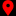 Número de Protocolo abandonado por erro no registroDocumento EliminadoNão identificadoOutros:  _____________________ (especificar)2.2.1) O monitoramento deverá ser realizado através:           Relatório 24 – Inventário Físico de Docs/Procs – Para perfil de usuários;           Relatório 38 – Inventário Físico de Docs/Procs – Para perfil de Administrador de Sistema de Protocolo.2.3) Caso o documento esteja fisicamente na Unidade e no Sistema de Protocolo esteja constando que está em outra Unidade/Órgão e/ou marcado como “Não Localizado”, entrar em contato com a Unidade e solicitar que o “Status de Localização” do protocolo seja desmarcado e tramitado para a Unidade que está de posse do documento físico para fins de regularização.Recomendamos que o trabalho seja desenvolvido com muito critério e atenção, para evitar retrabalho, possibilitar a regularização das informações no Sistema de Protocolo e facilitar o acesso às informações. Atenção: Todos os documentos/processos deverão ser recebidos no Sistema de Protocolo no ato da entrega do físico e todas as ações para instrução do processo deverão ser rigorosamente cumpridas e registradas no Sistema de Protocolo. Alimentar corretamente o Sistema de Protocolo é dever de todos os usuários.Órgão Central de Gestão de Documentos CGD/SAP/SEAPS/SEPLAGFones: (65) 3613-1819 ou 3613-1805Situação/Encontra-se com:Providências (O que fazer?):“Para recebimento” na Unidade inventarianteEfetuar o recebimento na Unidade e dar os encaminhamentos necessários no documento/processo.“Para recebimento” em outra UnidadeSe o documento for da unidade que está fazendo o inventário, solicitar ao gestor da outra unidade que receba o protocolo e o envie para a Unidade inventariante.Se o documento for da unidade que consta no Sistema de Protocolo, a Unidade inventariante deve entregar o documento físico.“Recebido” na unidade- Se o documento/processo estiver ativo realizar os encaminhamentos necessários e registrar as ações no Sistema de Protocolo.- Verificar se já está concluído, encerrar o processo através do Termo de Encerramento de Processo e Arquivar no Sistema de Protocolo. “Em espera”Verificar se ainda precisa ficar em espera, se não, tirar da “espera” e dar o andamento correto.Se conotar desistência do interessado, orientamos efetuar o encerramento do processo por desistência do interessado, através do Termo de Encerramento de Processo, e Arquivar no Sistema de Protocolo. Se for necessário, posteriormente o processo pode ser desarquivado e reativado através do Termo de Reativação do Processo.“Arquivado” na UnidadeComparar com o Arquivo físico. Qualquer inconsistência deve ser relatada ao Gestor do Protocolo.“Cadastrado”Consultar os protocolos, diagnosticar o motivo da ocorrência e adotar as medidas necessárias para sanar o problema, pois são documentos/processos que permanecem na Unidade Protocolizadora sem receber o devido andamento. 